What is carbon footprint?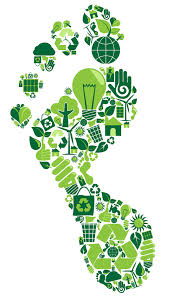 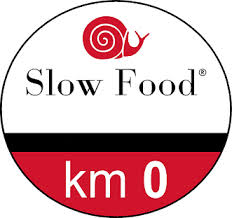  https://www.youtube.com/watch?v=DKDq1RMHscQhttps://www.youtube.com/watch?v=AGRlo87oAUgA.- How do you say it in your Language?B.-Let’s calculate your carbon footprint . https://islandwood.org/footprint-calculator/How long do you spend in the shower?When brushing your teeth do you turn off the tap?How often do you flush the toilet?What kind of clothing do you wear?How do you get from place to place?After eating what do you discard?Where do you recylce or compost?How often do you trun off the lights when you leave home?How would you describe your eating hàbits?How much leftover food do you have after each meal?C .-What’s your footprint score?D.- What areas do you have to improve?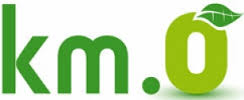 E.- What is ? What are slow food products?D.- Give examples of Km0 or slow food productsE.-Let’s talk about one of these products.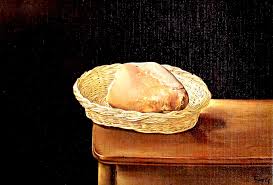 